Introduction to Financial Opportunity Centers: 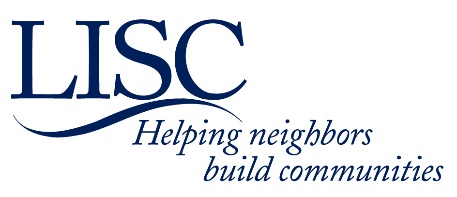 Getting Started Process and ChecklistWelcome to the transformative work of Financial Opportunity Centers’ integrated financial coaching, income supports counseling, and employment services! This document services as a checklist and guide for the onboarding process for new FOCs once you have determined the FOC model is right for the community, your organization, and your budget and funding streams.Phase 1: Planning for FOC launch (3 months)Step 1: Community Assessment and PlanningConduct interviews or focus groups within community to learn what services the community desires, provide feedback, get the word out, build buy-in, and understand who might use your FOC services.Gather information on the earned income profile of your possible constituentsReview available banking and financial services in the areaConduct asset map:  communications, fundraising, policy advocacy, income and asset building assestshttp://www.foc-network.org/files/How%20to%20guide%20for%20Implementing%20Integrated%20Services%20Delivery%20Model.pdf Step 2: Administrative and HRBuild buy in:Share environmental scans and assessment findings with Senior Leadership and Board of DirectorsDetermine budget, goals and outcomesDevelop timeline for planning and implementationhttp://www.foc-network.org/files/How%20to%20guide%20for%20Implementing%20Integrated%20Services%20Delivery%20Model.pdf Develop Reporting Structure and timeline with required formshttp://www.foc-network.org/files/FormW-9.pdf http://www.foc-network.org/files/ACHForm-directdeposit.pdf http://www.foc-network.org/files/ExamplesofBackupDocumentation_022811.doc http://www.foc-network.org/files/IncentiveRecipient%20Log_022811.doc http://www.foc-network.org/files/Sample%20Timesheet.xls http://www.foc-network.org/files/Y3%20Financial%20Report%20Template.xls Develop FOC-focused Job Descriptionshttp://www.foc-network.org/files/CWFEmploymentCoach.doc http://www.foc-network.org/files/ES_JobDescription.doc http://www.foc-network.org/files/FC_JobDescription.doc http://www.foc-network.org/files/IS_JobDescription.doc http://www.foc-network.org/files/SiteManagerJobDescription.doc http://www.foc-network.org/files/StaffProfessionalDevelopment2011Template.doc Develop Policies and Procedures Manualhttp://www.foc-network.org/files/SamplePoliciesandProceduresManual_LISC.doc Introduce brief FOC model, goals, and timeline for implementation to organization’s staffhttp://www.foc-network.org/background-on-our-programs.html http://www.foc-network.org/files/FOC%20101.pdf Begin hiring/shifting structure for required FOC rolesBegin planning for data technology and license systemhttp://creator.zoho.com/ldalessandro/webinar-archive/Webinar_Archive_Database_Report/709012000000798095/Presentation/download/1497966675634_9-Dec-2016_Salesforce_Overview.pdf&privatelink=kQpADFs2n69V8X8KxKysj5jVw83kvrpxw0hWb5JzEH1jUVPS4dNRSyQZk4hXr12k6MUDKw84rKv19Mt9eSXbXW1z3Rwr1NKChrEM Phase 2: Staff Training (3 months)Introduce FOC model to all staff in more detailhttp://www.foc-network.org/background-on-our-programs.html  http://www.foc-network.org/files/Applying_Behavioral_science_increase_retention_financial_coaching_programs-ilovepdf-compressed.pdf http://www.foc-network.org/files/Elements-of-a-Successful-Financial-Opportunity-Center.pdf Cross train on Core Integrated Services and Financial Products and ToolsProgram Director TrainingCoaching Approachhttp://www.foc-network.org/files/Family%20Centered%20Coaching.pdf http://creator.zoho.com/ldalessandro/webinar-archive/Webinar_Archive_Database_Report/709012000000798007/Presentation/download/1497889803540_10-Nov-2016_Retention.pdf&privatelink=kQpADFs2n69V8X8KxKysj5jVw83kvrpxw0hWb5JzEH1jUVPS4dNRSyQZk4hXr12k6MUDKw84rKv19Mt9eSXbXW1z3Rwr1NKChrEM Income Supports/Benefits Traininghttp://www.foc-network.org/income-supports.html Credit Report, FICO Score Access Plan, and Credit Building Traininghttp://www.foc-network.org/credit-and-twin-accounts.html http://creator.zoho.com/ldalessandro/webinar-archive/Webinar_Archive_Database_Report/709012000000798035/Presentation/download/1497891997937_3-Mar-2016_credit-building.pdf&privatelink=kQpADFs2n69V8X8KxKysj5jVw83kvrpxw0hWb5JzEH1jUVPS4dNRSyQZk4hXr12k6MUDKw84rKv19Mt9eSXbXW1z3Rwr1NKChrEM Financial Coaching and the Combined Financial Assessment, including budgeting tools http://www.foc-network.org/financial-coaching.html  http://creator.zoho.com/ldalessandro/webinar-archive/Webinar_Archive_Database_Report/709012000000816003/Presentation/download/1501886735025_27-Jul-2017_Financial_Scales.pdf&privatelink=kQpADFs2n69V8X8KxKysj5jVw83kvrpxw0hWb5JzEH1jUVPS4dNRSyQZk4hXr12k6MUDKw84rKv19Mt9eSXbXW1z3Rwr1NKChrEM Employment Coaching/Career Planning Traininghttp://www.foc-network.org/employment-coaching.html http://www.foc-network.org/files/LISC_ModerateEvidenceBridge3-16-15.pdf Learn about Financial Products and toolsTwin Accountshttp://www.lisc.org/our-resources/resource/loan-products-credit-building http://creator.zoho.com/ldalessandro/webinar-archive/Webinar_Archive_Database_Report/709012000000903003/Presentation/download/1523909701977_LISC_Twin_Accounts%E2%84%A2-_A_New_Process_Combined.pdf&privatelink=kQpADFs2n69V8X8KxKysj5jVw83kvrpxw0hWb5JzEH1jUVPS4dNRSyQZk4hXr12k6MUDKw84rKv19Mt9eSXbXW1z3Rwr1NKChrEM Lending Circleshttps://missionassetfund.app.box.com/s/moy25n1lqhekl1u759htgkh16wlfmdy5 Local Banking initiatives and opportunities Other LISC resources opportunitieshttp://creator.zoho.com/ldalessandro/webinar-archive/Webinar_Archive_Database_Report/709012000000812079/Presentation/download/1501188201180_18-Jul-2017_Financial_Product.pdf&privatelink=kQpADFs2n69V8X8KxKysj5jVw83kvrpxw0hWb5JzEH1jUVPS4dNRSyQZk4hXr12k6MUDKw84rKv19Mt9eSXbXW1z3Rwr1NKChrEM http://creator.zoho.com/ldalessandro/webinar-archive/Webinar_Archive_Database_Report/709012000000798019/Presentation/download/1497890872965_20-Jul-2016_secured-cards.pdf&privatelink=kQpADFs2n69V8X8KxKysj5jVw83kvrpxw0hWb5JzEH1jUVPS4dNRSyQZk4hXr12k6MUDKw84rKv19Mt9eSXbXW1z3Rwr1NKChrEM http://www.foc-network.org/files/CFSI_Fintech%20Spotlight.pdf LISC staff facilitates Client Flow Traininghttp://www.foc-network.org/files/CWFFlowCharts_1.pdf http://www.foc-network.org/files/CWFFlowCharts_2.pdf http://www.foc-network.org/files/CWFFlowCharts_legend.pdf http://creator.zoho.com/ldalessandro/webinar-archive/Webinar_Archive_Database_Report/709012000000798063/Presentation/download/1497899605156_4-Mar-2016_Client_flow.pdf&privatelink=kQpADFs2n69V8X8KxKysj5jVw83kvrpxw0hWb5JzEH1jUVPS4dNRSyQZk4hXr12k6MUDKw84rKv19Mt9eSXbXW1z3Rwr1NKChrEM LISC staff facilitates Salesforce and data management traininghttp://www.foc-network.org/eto-legacy-for-foc-salesforce.html http://creator.zoho.com/ldalessandro/webinar-archive/Webinar_Archive_Database_Report/709012000000942003/Presentation/download/1534443707494_FFT_Intake___FC_7.31.18.pdf&privatelink=kQpADFs2n69V8X8KxKysj5jVw83kvrpxw0hWb5JzEH1jUVPS4dNRSyQZk4hXr12k6MUDKw84rKv19Mt9eSXbXW1z3Rwr1NKChrEM http://creator.zoho.com/ldalessandro/webinar-archive/Webinar_Archive_Database_Report/709012000000945003/Presentation/download/1534445303262_FFT_ISC___EC_8.15.18.pdf&privatelink=kQpADFs2n69V8X8KxKysj5jVw83kvrpxw0hWb5JzEH1jUVPS4dNRSyQZk4hXr12k6MUDKw84rKv19Mt9eSXbXW1z3Rwr1NKChrEM http://creator.zoho.com/ldalessandro/webinar-archive/Webinar_Archive_Database_Report/709012000000955003/Presentation/download/1537195661609_FFT_Tax_Prep_Groups_Classes_8.29.18.pdf&privatelink=kQpADFs2n69V8X8KxKysj5jVw83kvrpxw0hWb5JzEH1jUVPS4dNRSyQZk4hXr12k6MUDKw84rKv19Mt9eSXbXW1z3Rwr1NKChrEM http://creator.zoho.com/ldalessandro/webinar-archive/Webinar_Archive_Database_Report/709012000000854003/Presentation/download/1512497423735_28-Nov-2017_SFreporting.pdf&privatelink=kQpADFs2n69V8X8KxKysj5jVw83kvrpxw0hWhttp://creator.zoho.com/ldalessandro/webinar-archive/Webinar_Archive_Database_Report/709012000000785091/Presentation/download/1497882036479_11-Jan-2017_Salesforce_Training_1.pdf&privatelink=kQpADFs2n69V8X8KxKysj5jVw83kvrpxw0hWb5JzEH1jUVPS4dNRSyQZk4hXr12k6MUDKw84rKv19Mt9eSXbXW1z3Rwr1NKChrEMb5JzEH1jUVPS4dNRSyQZk4hXr12k6MUDKw84rKv19Mt9eSXbXW1z3Rwr1NKChrEM http://creator.zoho.com/ldalessandro/webinar-archive/Webinar_Archive_Database_Report/709012000000798087/Presentation/download/1497966354435_18-Jan-2017_Salesforce_Training_2.pdf&privatelink=kQpADFs2n69V8X8KxKysj5jVw83kvrpxw0hWb5JzEH1jUVPS4dNRSyQZk4hXr12k6MUDKw84rKv19Mt9eSXbXW1z3Rwr1NKChrEM http://creator.zoho.com/ldalessandro/webinar-archive/Webinar_Archive_Database_Report/709012000000798091/Presentation/download/1497966547373_25-Jan-2017_Salesforce_Training_3.pdf&privatelink=kQpADFs2n69V8X8KxKysj5jVw83kvrpxw0hWb5JzEH1jUVPS4dNRSyQZk4hXr12k6MUDKw84rKv19Mt9eSXbXW1z3Rwr1NKChrEM Step 5: Messaging, Community Engagement and Partnershipshttp://creator.zoho.com/ldalessandro/webinar-archive/Webinar_Archive_Database_Report/709012000000798003/Presentation/download/1497889470697_12-Jan-2017_Communications.pdf&privatelink=kQpADFs2n69V8X8KxKysj5jVw83kvrpxw0hWb5JzEH1jUVPS4dNRSyQZk4hXr12k6MUDKw84rKv19Mt9eSXbXW1z3Rwr1NKChrEM Design marketing and outreach materials for clientsDesign marketing and outreach materials for partnersDevelop external messaging and communications strategy and materialsIdentify local municipal partners, training partners, referral partners, and anchor institutions to provide additional wraparound supports, expertise, networks, and supportDevelop Memoranda of Understanding with partners http://www.foc-network.org/files/MOUPartnerServiceProviders.doc Reach out to supporters, partners, and networks to alert to the FOC Phase 3: Pilot and Fine Tune FOC (3-6 months)Step 1: Pilot Client FlowSet schedule and process for FOC team check ins/case consultationsIdentify select group to test client flowImplement client flow, staff communications and processes, and data systems for designated period of timePilot referral partnershipsStep 2: Adjust Programs, Processes, and ProceduresAssess impact, review data, and process flowDetermine initial outcomesMake adjustments to client flow, data processes, procedures, and administrative operationsFollow up training and information sharing for staff and senior leadershipPhase 4: Expand FOC Services to full program (1-2 months)	Step 1: ProgramImplement client flow and data systems to all income clients in specified programDetermine next cycle of process flow check in, data review and outcomes assessmentStep 2: PartnershipsExpand partnerships now that FOC is running